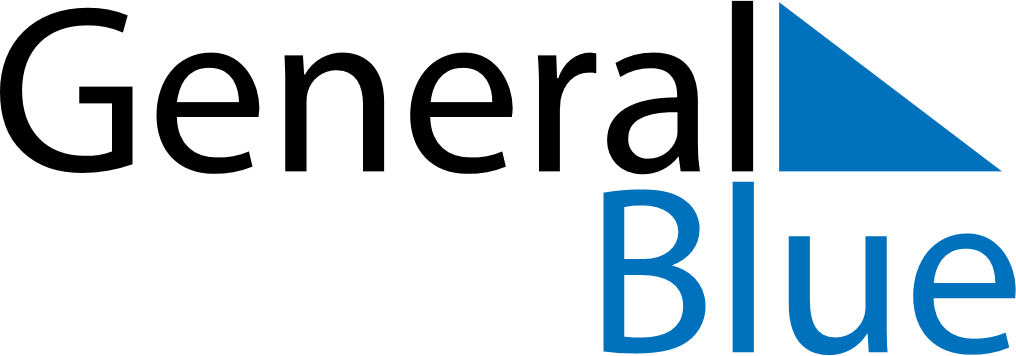 December 2024December 2024December 2024December 2024December 2024December 2024Soanierana Ivongo, Analanjirofo, MadagascarSoanierana Ivongo, Analanjirofo, MadagascarSoanierana Ivongo, Analanjirofo, MadagascarSoanierana Ivongo, Analanjirofo, MadagascarSoanierana Ivongo, Analanjirofo, MadagascarSoanierana Ivongo, Analanjirofo, MadagascarSunday Monday Tuesday Wednesday Thursday Friday Saturday 1 2 3 4 5 6 7 Sunrise: 4:58 AM Sunset: 6:02 PM Daylight: 13 hours and 3 minutes. Sunrise: 4:59 AM Sunset: 6:03 PM Daylight: 13 hours and 4 minutes. Sunrise: 4:59 AM Sunset: 6:03 PM Daylight: 13 hours and 4 minutes. Sunrise: 4:59 AM Sunset: 6:04 PM Daylight: 13 hours and 4 minutes. Sunrise: 4:59 AM Sunset: 6:04 PM Daylight: 13 hours and 5 minutes. Sunrise: 4:59 AM Sunset: 6:05 PM Daylight: 13 hours and 5 minutes. Sunrise: 5:00 AM Sunset: 6:06 PM Daylight: 13 hours and 5 minutes. 8 9 10 11 12 13 14 Sunrise: 5:00 AM Sunset: 6:06 PM Daylight: 13 hours and 6 minutes. Sunrise: 5:00 AM Sunset: 6:07 PM Daylight: 13 hours and 6 minutes. Sunrise: 5:01 AM Sunset: 6:07 PM Daylight: 13 hours and 6 minutes. Sunrise: 5:01 AM Sunset: 6:08 PM Daylight: 13 hours and 7 minutes. Sunrise: 5:01 AM Sunset: 6:09 PM Daylight: 13 hours and 7 minutes. Sunrise: 5:02 AM Sunset: 6:09 PM Daylight: 13 hours and 7 minutes. Sunrise: 5:02 AM Sunset: 6:10 PM Daylight: 13 hours and 7 minutes. 15 16 17 18 19 20 21 Sunrise: 5:02 AM Sunset: 6:10 PM Daylight: 13 hours and 7 minutes. Sunrise: 5:03 AM Sunset: 6:11 PM Daylight: 13 hours and 7 minutes. Sunrise: 5:03 AM Sunset: 6:11 PM Daylight: 13 hours and 8 minutes. Sunrise: 5:04 AM Sunset: 6:12 PM Daylight: 13 hours and 8 minutes. Sunrise: 5:04 AM Sunset: 6:12 PM Daylight: 13 hours and 8 minutes. Sunrise: 5:05 AM Sunset: 6:13 PM Daylight: 13 hours and 8 minutes. Sunrise: 5:05 AM Sunset: 6:13 PM Daylight: 13 hours and 8 minutes. 22 23 24 25 26 27 28 Sunrise: 5:06 AM Sunset: 6:14 PM Daylight: 13 hours and 8 minutes. Sunrise: 5:06 AM Sunset: 6:14 PM Daylight: 13 hours and 8 minutes. Sunrise: 5:07 AM Sunset: 6:15 PM Daylight: 13 hours and 8 minutes. Sunrise: 5:07 AM Sunset: 6:15 PM Daylight: 13 hours and 8 minutes. Sunrise: 5:08 AM Sunset: 6:16 PM Daylight: 13 hours and 8 minutes. Sunrise: 5:08 AM Sunset: 6:16 PM Daylight: 13 hours and 7 minutes. Sunrise: 5:09 AM Sunset: 6:17 PM Daylight: 13 hours and 7 minutes. 29 30 31 Sunrise: 5:09 AM Sunset: 6:17 PM Daylight: 13 hours and 7 minutes. Sunrise: 5:10 AM Sunset: 6:17 PM Daylight: 13 hours and 7 minutes. Sunrise: 5:11 AM Sunset: 6:18 PM Daylight: 13 hours and 7 minutes. 